Safety Data Sheet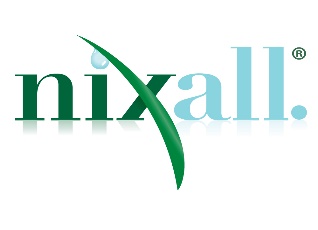 Issue Date:   14-Jan-2012                         Revison Date:  12-Mar-2020                                          Version  3                                          Product IdentifierProduct Name                                    Nixall® Disinfectant/Sanitizer Other means of identificationSDS #				    Nixall-Dis/San-001Product CodeUPC Code                                            851608007195 Nixall® Disinfectant/Sanitizer 3.78 L  				    851608007188 Nixall® Disinfectant/Sanitizer 946 mlSynonyms			    Disinfectant, SanitizerRecommended use of the chemical and restrictions on useRecommended Use               For Disinfecting Hard Surfaces and Sanitizing food prep areasDetails of the supplier of the safety data sheetSupplier AddressSeriously Clean Ltd.1075 W. Kathryn St.  Suite 6Nixa, MO 65714    USA www.nixall.com Emergency Telephone NumberCompany Phone Number   1-417-725-2116Emergency Telephone (24 hr) 1-800-222-1222  Appearance    Clear Liquid               Physical State     Liquid                     Odor   Faint chlorine ozone    ClassificationThis product does not meet the hazardous criteria set forth by the 2012 OSHA Hazard Communication Standard (29 CFR 1910.1200).  However, this Safety Data Sheet (SDS) contains valuable information critical to the safe handling and proper use of this product.  This SDS should be retained and available for employees and other users of this product.                                                                                  PAGE     1 / 6            Nixall-Dis/San-001  -  Nixall® Disinfectant/Sanitizer            Revison Date:  12-Mar-2020                                          This product contains no substances which at its given concentration, are considered hazardous to health. However, additional component information is available in subsequent sections of this SDS.Synonyms                         Disinfectant, Sanitizer                    First Aid Measures	Eye Contact	If irritation occurs, flush eyes with water.		Skin Contact	If irritation occurs, wash affected area with water.	Inhalation 	If breathing problems develop, move away from product and into fresh air.	Ingestion	Drink an 8 oz. glass of water.Most important symptoms and effects	Symptoms         Under normal use conditions the likelihood of any adverse health effect is low.Inhalation of product vapors or fumes is the most common route of exposure in occupational settings.Indication of any immediate medical attention and special treatment needed	Notes to Physician       None Applicable but treat symptomatically       Suitable Extinguishing Media             Product is not flammable or explosive- not applicable.Unsuitable Extinguishing Media        Product is not flammable or explosive- not applicable.Specific Hazards Arising from the ChemicalNot DeterminedProtective equipment and precautions for firefightersNone needed as product is not flammable or explosive.Personal precautions, protective equipment and emergency procedures          Personal Precautions       No personal protective equipment is required under normal conditions.   Methods and material for containment and cleaning up          Methods for Containment and Methods for Clean-up    Product is ≤0.9% sodium chloride (salt) solution and ≤0.05% free available chlorine. Some localities allow such concentrations to be sent to open storm sewers.  However, local environmental regulatory requirements should be followed. If desired, spills can be washed to sewer with plenty of water, or neutralized using sodium sulfite or sodium thiosulfate.                                                                              PAGE     2 / 6            Nixall-Dis/San-001  -  Nixall® Disinfectant/Sanitizer            Revison Date:  12-Mar-2020                                          Precautions for safe handling         Advice on Safe Handling   Handle in accordance with good industrial hygiene and safety practice.Conditions for safe storage, including any incompatibilities          Storage Conditions             Keep containers tightly closed in a dry, cool and well ventilated place.           Incompatible Materials     Acids and Hydrogen PeroxideExposure Guidelines      This product, as supplied, does not contain any hazardous materials with                                          occupational exposure limits established by the region specific regulatory bodies.Appropriated engineering controls         Engineering Controls   Under normal conditions, none is required.  Provide general and/or local     exhaust ventilation to maintain a comfortable environment during showers, and at eyewash stations. Individual protection measures, such as personal protective equipment         Eye/Face Protection                          Under normal conditions, not required.         Skin and Body Protection                 None required under normal use.          Respiratory Protection                     Not required under normal use conditions.         General Hygiene Considerations    Handle in accordance with good industrial hygiene and safety                                                                            practice.  Information on basic physical and chemical propertiesPhysical State                        LiquidAppearance                           Clear Liquid                                   Odor                        Faint chlorine ozone odor                         Color                                       Clear			    Odor Threshold     Not determined Property                                                                         Values                                             Remarks – MethodpH                                                                                  5.0  -  7.0Melting Point/Freezing Point                                  0° C / 32° FBoiling Point/Boiling Range                                 100° C / 212° FFlash Point                                                               Non-flammableEvaporation Rate                                                              0.3                                           Comparable to waterFlammability (Solid, Gas)                                   Liquid-Not applicableUpper Flammability Limits                                 Not DeterminedLower Flammability Limit                                   Not DeterminedVapor Pressure                                                     Not DeterminedVapor Density                                                       Not AvailableSpecific Gravity                                           1.00 1.06 g/ml or 8.34 lbs/gal  Water Solubility                                                       100% soluble          Continued on page 4…                                                                              PAGE     3 / 6            Nixall-Dis/San-001  -  Nixall® Disinfectant/Sanitizer            Revison Date:  12-Mar-2020                                          Property                                                                         Values                                             Remarks – MethodSolubility in other solvents                                 Not determinedPartition Coefficient                                             Not determinedAuto-ignition Temperature                                 Not determinedDecomposition Temperature                             Not determinedKinematic Viscosity                                               Not determinedDynamic Viscosity                                                 Not determinedExplosive Properties                                             Not considered to be an explosive hazardOxidizing Properties                                             Not determinedReactivity              Reactive to acid products and hydrogen peroxide. Chemical Stability                           Stable under recommended storage conditions.Possibility of Hazardous Reactions           Hazardous Polymerization                    Will not undergo hazardous polymerization.Conditions to Avoid                Avoid accidental contact of product with acids and hydrogen peroxide.Incompatible Materials              Acids and Hydrogen Peroxide.Hazardous Decomposition Products           None known based on information supplied.Information on likely routes of exposure	Product Information	Eye Contact                Avoid contact with eyes.	Skin Contact               Not expected to be a skin irritant during labeled use.	Inhalation                   If breathing problems develop, move away from product and into fresh air.	Ingestion                    Do not ingest.Component Information        Information on physical, chemical and toxicological effects	Symptoms                            Please see Section 4 of this SDS for symptoms.Delayed and immediate effects as well as chronic effects from short and long-term exposure	Carcinogenicity     Based on information provided, this product does not contain any                                                carcinogens or potential carcinogens as listed by OSHA, IARC or NTP.Numerical measures of toxicity   Not determined                                                                                PAGE     4 / 6            Nixall-Dis/San-001  -  Nixall® Disinfectant/Sanitizer            Revison Date:  12-Mar-2020                                          Ecotoxicity The product is not classified as environmentally hazardous.  Component InformationPersistence/Degradability    NoneBioaccumulation                     Not determinedMobility		         Not determinedOther Adverse Effects            Not determinedWaste Treatment Methods         	Disposal of Wastes     Product is ≤0.9% sodium chloride (salt) solution and ≤0.05% free available chlorine. Some localities allow such concentrations to be sent to open storm sewers.  However, local environmental regulatory requirements should be followed. If desired, spills can be washed to sewer with plenty of water, or neutralized using sodium sulfite or sodium thiosulfate.	Contaminated Packaging   Disposal should be in accordance with applicable regional, national                                                                  and local laws and regulation.Note           Please see current shipping paper for most up to date shipping information, including                    exemptions and special circumstances.DOT            Not regulatedIATA           Not regulatedIMDG         Not regulatedInternational Inventories       All ingredients are listed or exempt from listing on Chemical Substance                                                    Inventory.Legend:	TSCA  -  United States Toxic Substances Control Act Section 8(b) Inventory 	DSL/NDSL  -  Canadian Domestic Substances List/Non-Domestic Substances List	EINECS/ELINCS  -  European Inventory of Existing Chemical Substances/European List of Notified Chemical Substances	ENCS  -  Japan Existing and New Chemical Substances	IECSC  -  China Inventory of Existing Chemical SubstancesKECL  -  Korean Existing and Evaluated Chemical SubstancesPICCS  -  Philippines Inventory of Chemical and Chemical SubstancesAICS  -  Australian Inventory of Chemical Substances	                                                                                PAGE     5 / 6           Nixall-Dis/San-001  -  Nixall® Disinfectant/Sanitizer            Revison Date:  12-Mar-2020                                          US Federal Regulations     CERCLAThis material as supplied, does not contain any substances regulated as hazardous substances under the Comprehensive Environmental Response Compensation and Liability Act (CERCLA) (40 CFR 302) or the Superfund Amendments and Reauthorization Act (SARA) (40 CFR 355).SARA 313Section 313 of Title III of the Superfund Amendments and Reauthorization Act of 1986 (SARA).  This product does not contain any chemicals which are subject to the reporting requirements of the Act and Title 40 of Code of Federal Regulations, Part 372.CWA (Clean Water Act)This product does not contain any substances regulated as pollutants pursuant to the Clean Water Act (40 CFR 122.21 and 40 CFR 122.42).US State RegulationsCalifornia Proposition 65This product does not contain any Proposition 65 chemicals.U.S. State Right-to-Know RegulationsThis product does not contain any substances regulated under applicable state right-to-know regulations.NFPA		Health Hazards		Flammability              Instability	            Special Hazards                                        0                                        0                                0                         Not DeterminedHMIS		Health Hazards		Flammability        Physical Hazards        Special Hazards                             Not Determined            Not Determined      Not Determined         Not DeterminedIssue Date: 			14-Jan-2012Revision Date:			12-Mar-2020                                          Revision Note:			pH changeDisclaimer The information provided in this Safety Data Sheet is correct to the best of our knowledge, information and belief at the date of its publication. The information given is designed only as a guidance for safe handling, use, processing, storage, transportation, disposal and release and is not to be considered a warranty or quality specification.  The information relates only to the specific material designated and may not be valid for such material used in combination with any other material or in any process unless specified in the text.End of Safety Data Sheet					           PAGE     6 / 6                  Chemical Name   Oral LD50      Dermal LD50   Inhalation LC50Water 7732-18-5  > 99%Hypochlorous Acid7790-92-3    < 0.05%1.26- 2.0 g/kg  (Rat)Note: Chlorine levels1.26- 2.0 g/kg  (Rat)Note: Chlorine levels     Not Applicable  Chemical NameAlgae/aquatic plants  FishToxicity to Microorganisms CrustaceaWater    7732-18-5   > 99%Hypochlorous Acid7790-92-3    < 0.05%            NoneNone                   None   None